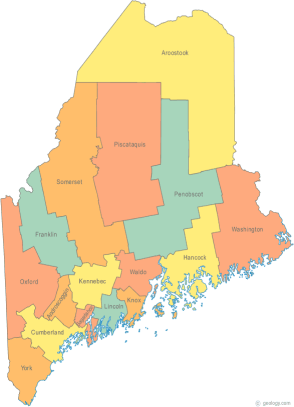 Meeting of the Maine Continuum of Care May 17, 2018   1:00 pm to 3:00 pm  Meeting at SIX locations via Tandberg Conferencing System.-  Turner Memorial Library, 39 2nd St., Presque Isle (call ahead to let them know) -  Farmington Public Library, 117 Academy Street, Farmington (call ahead to let them know)-  MaineHousing, 353 Water St, Augusta-  Lewiston Public Library, 200 Lisbon Street, Lewiston -  Portland Public Library, 5 Monument Square, Portland-  Bangor Public Library, 145 Harlow St. BangorTHE CALL-IN ONLY NUMBER FOR THIS MEETING IS 866-6426.  If you are at a Tandberg Location, use the system audio, not the call in #. And please – only use the call in if you cannot make it to a Tandberg site.Meeting of the Maine Continuum of Care May 17, 2018   1:00 pm to 3:00 pm  Meeting at SIX locations via Tandberg Conferencing System.-  Turner Memorial Library, 39 2nd St., Presque Isle (call ahead to let them know) -  Farmington Public Library, 117 Academy Street, Farmington (call ahead to let them know)-  MaineHousing, 353 Water St, Augusta-  Lewiston Public Library, 200 Lisbon Street, Lewiston -  Portland Public Library, 5 Monument Square, Portland-  Bangor Public Library, 145 Harlow St. BangorTHE CALL-IN ONLY NUMBER FOR THIS MEETING IS 866-6426.  If you are at a Tandberg Location, use the system audio, not the call in #. And please – only use the call in if you cannot make it to a Tandberg site.Meeting of the Maine Continuum of Care May 17, 2018   1:00 pm to 3:00 pm  Meeting at SIX locations via Tandberg Conferencing System.-  Turner Memorial Library, 39 2nd St., Presque Isle (call ahead to let them know) -  Farmington Public Library, 117 Academy Street, Farmington (call ahead to let them know)-  MaineHousing, 353 Water St, Augusta-  Lewiston Public Library, 200 Lisbon Street, Lewiston -  Portland Public Library, 5 Monument Square, Portland-  Bangor Public Library, 145 Harlow St. BangorTHE CALL-IN ONLY NUMBER FOR THIS MEETING IS 866-6426.  If you are at a Tandberg Location, use the system audio, not the call in #. And please – only use the call in if you cannot make it to a Tandberg site.---Agenda Items------Agenda Items------Agenda Items------Agenda Items---Member IntroductionsMember IntroductionsAllReview & Approval of minutes Review & Approval of minutes AllNeed to VoteBig Thinking Topic – Coordinated Entry HMIS Walk-thru, Update, and Discussion Big Thinking Topic – Coordinated Entry HMIS Walk-thru, Update, and Discussion AllState and Federal LegislationState and Federal LegislationCullenStatewide Homeless CouncilStatewide Homeless CouncilCullenRegional Homeless Council UpdatesRegional Homeless Council UpdatesAllLong Term Stayers UpdateLong Term Stayers UpdateAllCoC Board UpdateStrategic Planning Update – Standing agenda itemCoordinated Entry Update – Standing agenda itemCE Implementation Committee future, new membership, new leadershipBoard Vacancies – Solicit nominationsCoC Board UpdateStrategic Planning Update – Standing agenda itemCoordinated Entry Update – Standing agenda itemCE Implementation Committee future, new membership, new leadershipBoard Vacancies – Solicit nominationsAllNOFA Planning – Discuss MCOC PrioritiesNOFA Planning – Discuss MCOC PrioritiesAllLetter of Support Request – Runaway Homeless Youth Act (RHYA) Street Outreach Program Letter of Support Request – Runaway Homeless Youth Act (RHYA) Street Outreach Program Preble StreetNeed to VoteBrief Standing Committee Updates:DataProject/Monitoring PolicyResource Special Populations:VeteransYouth – Homeless Youth Demonstration Grant updateBrief Standing Committee Updates:DataProject/Monitoring PolicyResource Special Populations:VeteransYouth – Homeless Youth Demonstration Grant updateAllAny Other BusinessAny Other BusinessAllNext Meeting:  June 21, 2018, 1pm to 3pmNext Meeting:  June 21, 2018, 1pm to 3pmNext Meeting:  June 21, 2018, 1pm to 3pmNext Meeting:  June 21, 2018, 1pm to 3pmPlease read all materials prior to attending the meetings in order to be prepared to participate in the discussion. Materials posted at www.mainehomelessplanning.org  Contact stibbitts@mainehousing.org for more information. Please read all materials prior to attending the meetings in order to be prepared to participate in the discussion. Materials posted at www.mainehomelessplanning.org  Contact stibbitts@mainehousing.org for more information. Please read all materials prior to attending the meetings in order to be prepared to participate in the discussion. Materials posted at www.mainehomelessplanning.org  Contact stibbitts@mainehousing.org for more information. Please read all materials prior to attending the meetings in order to be prepared to participate in the discussion. Materials posted at www.mainehomelessplanning.org  Contact stibbitts@mainehousing.org for more information. 